Угол между плоскостями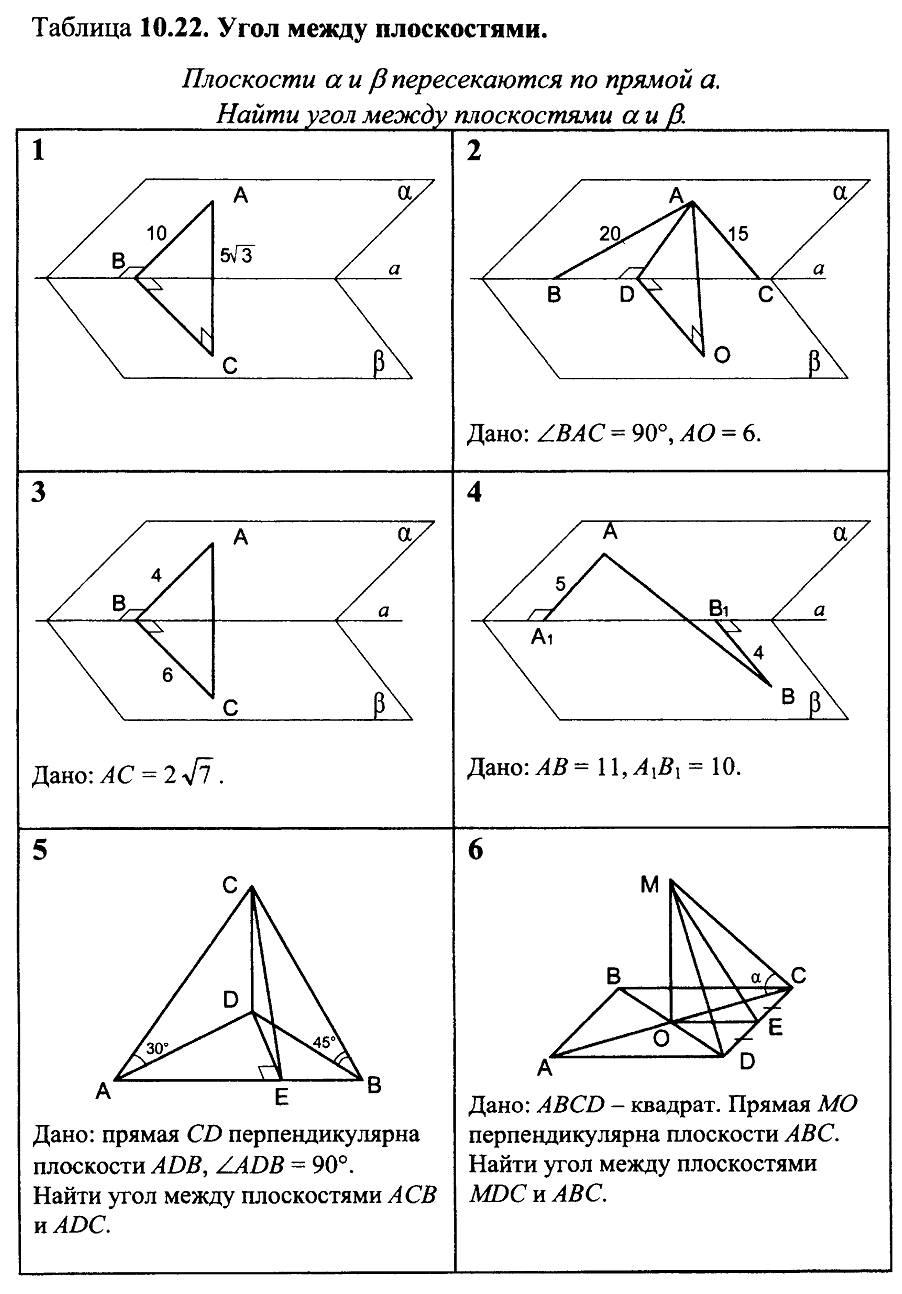 